Publicado en Barcelona el 21/07/2017 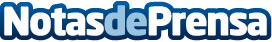 Carretillas TR ofrece 5 consejos para controlar el estrés térmico en el trabajoCon la llegada del verano el estrés térmico es un factor medioambiental a tener muy en cuenta. Este fenómeno afecta directamente al rendimiento, al mantenimiento y a la seguridad laboral tanto de las personas como de la maquinaria pesadaDatos de contacto:e-deon.netComunicación · Diseño · Marketing931929647Nota de prensa publicada en: https://www.notasdeprensa.es/carretillas-tr-ofrece-5-consejos-para Categorias: Internacional Logística Ciberseguridad Recursos humanos Otras Industrias Bienestar http://www.notasdeprensa.es